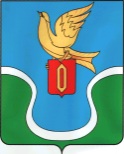                                            ГОРОДСКАЯ ДУМАМУНИЦИПАЛЬНОГО ОБРАЗОВАНИЯ        «ГОРОДСКОЕ ПОСЕЛЕНИЕ            «ГОРОД ЕРМОЛИНО»                                            КАЛУЖСКАЯ ОБЛАСТЬ                                                                  РЕШЕНИЕ« 12 » февраля  2020 г.                                                                                                  № 12«О передаче в хозяйственное ведение МУП «ЕТС» муниципального имущества »  В соответствии с  Федеральным законом № 131-ФЗ от 06.10.2003 г. «Об общих принципах местного самоуправления в Российской Федерации», Уставом муниципального образования «Городское поселение «Г. Ермолино», на основании обращения Главы администрации МО «Городское поселение «Город Ермолино»,  Городская Дума МО «Городское поселение «Г. Ермолино», РЕШИЛА:1. Передать в хозяйственное ведение МУП «ЕТС»  муниципальное имущество:Движимое имущество:- Минитрактор «Беларус» - 132 Н дв. HONDA, (Год выпуска 2011г.);- Прицеп автомобильный «Беларус» - П05.02, (Год выпуска 2011г.);- Щетка коммунальная;- тракторный прицеп-цистерна водяная ОТА-0,9 на шасси мод. 8549 объем 4000 л;- легкового автомобиля CHEVROLET NIVA, государственный регистрационный номер К400НР;- легковой автомобиль ГАЗ 3115;- ЗИЛ-45065 (самосвал). - электростанция бензиновая G6500Е 6 к/в – 1 шт.2. Администрации  муниципального образования «Городское поселение «Город Ермолино» заключить договор хозяйственного ведения на указанное выше муниципальное имущество с МУП «ЕТС».3. Директору МУП «ЕТС» провести регистрацию договора хозяйственного ведения в соответствии с законодательством Российской Федерации. 4. Настоящее решение вступает в силу со дня его принятия. Глава МО «Городское поселение                                       «Город   Ермолино»                                                                                    Л.А. Федотова                                                   Отп. 7 экз.3 – в дело 1 – админ. ГП «Г. Ермолино»1 – прокуратура1 – МО МР «Боровский район»1- МУП «ЕТС»